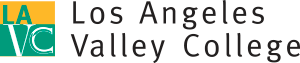 Citizens Building Oversight CommitteeJanuary 9, 2018MinutesPresident’s Conference RoomMembers:Chair*Welcome and Introductions Pat Ballew called the meeting to order at 6:07PM. Public CommentsNo Public Comments.Approval of MinutesA motion was made and unanimously passed for the approval of the November 11, 2017 minutes.Chairperson’s Report- Pat BallewBallew made an announcement about the upcoming town hall meeting on homelessness. Councilmember Paul Krekorian will be holding a town hall meeting on January 18, 2018, at Los Angeles Valley College; additional details can be found on their website. Update on District Citizen’s Oversight Committee- Eric BubbersEric Bubbers was not present at this meeting; item floored for the next meeting.Building Construction Update- Mark StraussValley Academic and Cultural Center (“VACC”) ProjectThe project is currently 27 percent complete. The structural steel is up on the East wing of building and the basement on the West side has been in large completed. The crew is currently working on pouring concrete on the first floor. ADA & Allied Health Bundle ProjectThis project has officially gone out to bid and consists of multiple small projects; the bundle includes the following: 1) complete the wing in the North Gym, 2) convert the tap studio, 3) remove asbestos from the NW corner of the South Gym, 4) the Allied Health weatherization project, and 5) the campus wide ADA project. The total project span is two years. The current primary focus is the Allied Health building and the two slopped lecture halls. Almost all of Prop A and AA money has been spent and they are trying to get the last of it spent and closed out before June 2018.Program Reserve ProjectsThe college will be receiving $18 million back from Prop J and the funds from the program reserve will be used for the following projects: Demolition of bungalows on the South end of the campusBuild parking lots H & J in place of the bungalowsCampus CenterWith a portion of Measure CC funds, the plan is to demolish the Theater Arts building after VACC is complete and then use that plot to build the new Campus Center. The new center will be approximately 50,000 square feet in comparison to the current space with 80,000 square footage; much of the current campus center is storage in the basement. The original plan was to renovate the current Campus Center, but the Facilities Index Code ended up greater than 50, which means that it would cost more to fix than to demolish and build a brand new building. The team is moving quickly to submit white papers (funding paperwork) within 30 days and get the project into programming where a design architect would be brought onto the project to scope it.  The IT portion of the current Campus Center will have to remain in the same area; it will have to be a small building that stays there since the IT infrastructure is grounded there and cannot be moved. President’s ReportIn continuation from the Campus Center conversation, Lisa Davis inquired about the prioritization process. President Endrijonas gave a thorough explanation of the process, which included taking the list of projects to every shared governance group and vice presidents to weigh in on. The results were then compiled and prioritized. Endrijonas elaborated that the district board is interested in the colleges being more efficient in space, which is why the new Campus Center would be much smaller in square footage. Maintenance costs and enrollment numbers are driving this message from the board to be efficient.  There will be fewer classrooms, but the room capacity will be 45 or higher. The district funds the colleges on assignable square footage used for classrooms. President Endrijonas was excited to report that LAVC is now officially an All Steinway Piano school. Items from the Floor Jo Ann Rivas inquired about the details of the ADA project and Mark Strauss will be working on getting the information for her. Diedra Stark inquired about the recent issue with a neighbor and the LAVC track. President Endrijonas explained that she has met with the gentleman multiple times to explain that the track can only be open while there is supervision and for a small fee. The gentleman’s argument was that he already paid for the track as a taxpayer and therefore, should have access to it at all times for no fee. The gentleman did not like the response so he went to Councilmember Krekorian’s office and Assemblymember Nazarian’s office to complain, but to no avail. He was unhappy with the responses and decided to go to NBC. Endrijonas met with their investigator and provided an explanation with scenarios and examples. Unfortunately, the footage that ended up on NBC included extremely short clips that failed to cover the entire story.  AdjournmentMeeting adjourned at 6:55PM. NameAssociationPat Ballew*Member of the College FoundationKevin AryMember at LargeEric Bubbers (Absent)LACCD RepresentativeAsta Criss (Absent)Valley Glen Neighborhood AssociationLisa Cahan DavisStudio City Neighborhood CouncilCarlos Ferreyra (Absent)Greater Valley Glen Neighborhood CouncilWaltona ManionMember at LargeDiedra Stark Retirees Association of LAVCJo Ann RivasNOHO Neighborhood CouncilVacantValley Village Neighborhood CouncilVacantSherman Oaks Neighborhood CouncilVacantStudent RepresentativeEx-Officio:Erika EndrijonasCollege PresidentResource:Mark Strauss College Project DirectorMike Lee (Absent)Vice President of Administrative ServicesArmine GalukyanExecutive Assistant